Муниципальное бюджетное общеобразовательное учреждение «Средняя общеобразовательная школа №5» муниципального образования «Лениногорский муниципальный район» Республики ТатарстанМетодическая разработка урока математикив 1 классе«Шахматные фигуры»                                                                 Учитель начальных классов                                                                                   высшей квалификационной категории                                                                                   Н.Л. ЕршоваТема урока: Шахматные фигуры.Ход урокаЦели:1) показать интеграцию между уроками математики и шахматами; дать новые знания о шахматных фигурах, совершенствовать математические навыки;2) Развивать познавательные умения, самостоятельность и инициативность, развитие интеллекта; умения сравнивать результат своей деятельности.3) Воспитывать умение работать в паре, группе и коммуникативные умения.4) Способствовать развитию  внимания, воображения.Личностные УУДСпособности к самооценке на основе критериев успешности учебной деятельности. Регулятивные УУД. В сотрудничестве с учителем ставить новые учебные задачи; Преобразовывать практическую задачу в познавательную; Проявлять познавательную инициативу в учебном сотрудничестве. Познавательные УУД. строить логическое рассуждение, включающее установление причинно-следственных связей; проводить сравнение, классификацию по заданным критериям. Коммуникативные УУД. учитывать разные мнения и стремиться к координации различных позиций в сотрудничестве; формулировать собственное мнение и позицию; договариваться и приходить к общему решению в совместной деятельности, в том числе в ситуации столкновения интересов; строить монологическое высказывание, владеть диалогической формой речи Оборудование: шахматная доска, шахматные фигуры, карточки на каждого учащегося для групповой работы, тест.Ход урокаЛитература:1.Начальный курс шахматной стратегии. Видеоуроки.2. Книга Кострова Всеволода и Давлетова Джалиля "Шахматы для детей, родителей и учителей»3. Цветной шахматный учебник Анатолия Карпова. Первая ступень.Приложение:№1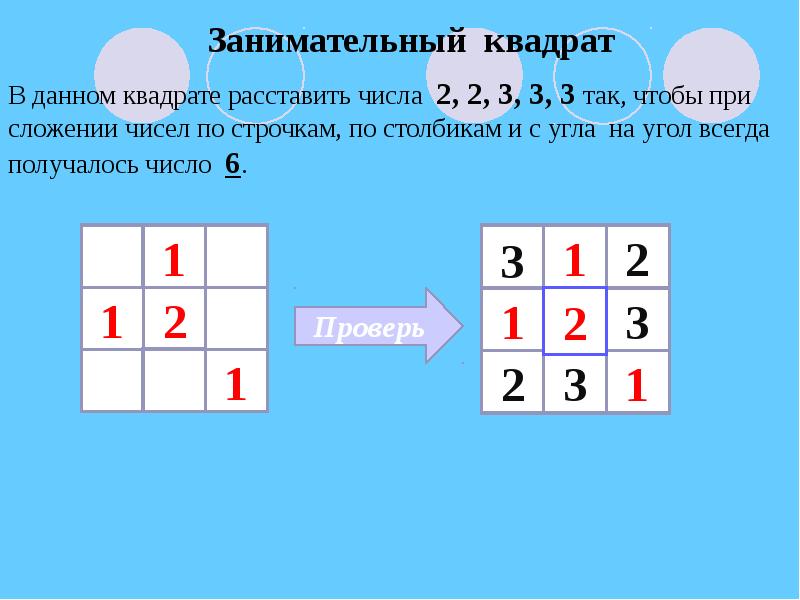 Приложение №2К Ж П Е Ш К А ХО З Т И Я Ч Л РН В Р Ф Б Ю А ГЬ Х С Е Т О Д ЦЛ К О Р О Л Ь ВМ Я Ы З РМ Я ЕЩ Г Ц Ь К М А ЫС Л О Н У Ъ Ф РПриложение№3Шахматы – это древняя индийская игра. Слово сотавленно из двух индийских слов. Первое из них – «шах» - «государь, король», а второе «мат» - переводится с  как «погиб». Поэтому название этой игры можно перевести, как «король погиб».Шахматам более 1000 лет.Шахматы - игра белыми и черными фигурами и пешками на доске в 64 клетки, состоящая в том, что каждый из двух партнеров стремится объявить мат королю соперника.Шахматы – это маленькое сражение, в котором два королевства – белое и чёрное добиваются победы. Игра оканчивается объявлением мата одной из сторон, но иногда соперники соглашаются на ничью. 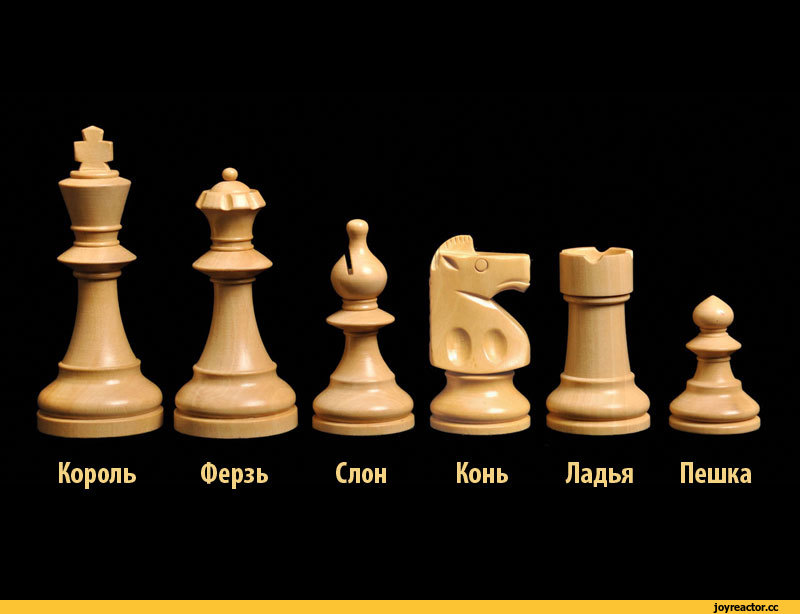 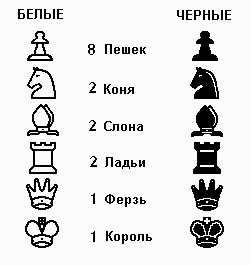 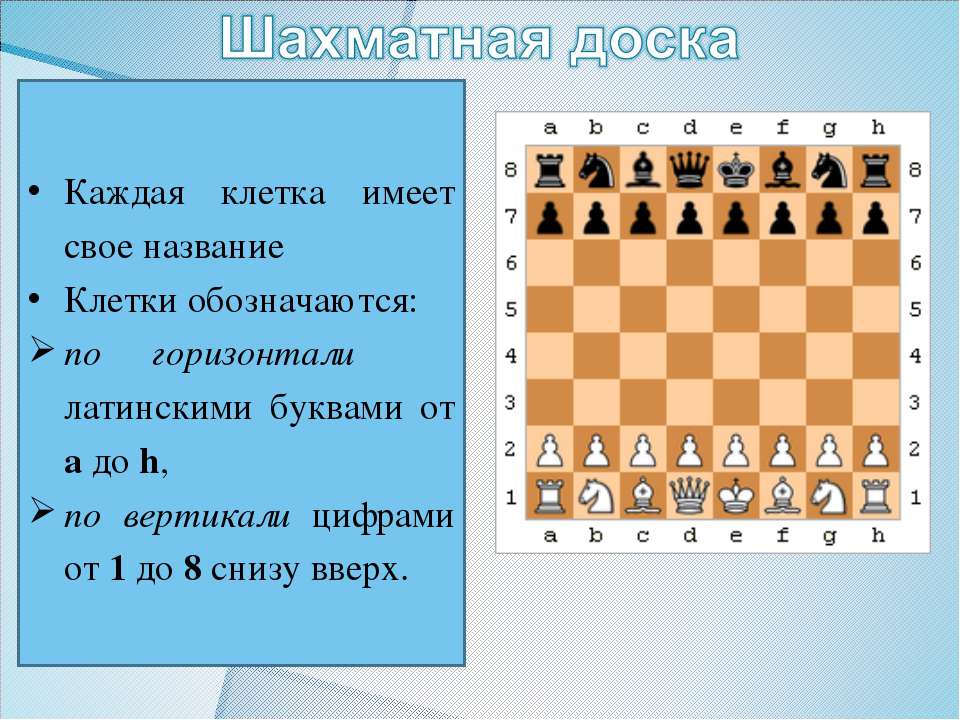 1Организационный момент:Прозвенел звонок, Начался урок . Мы за парты тихо сели И работать захотели. Организация, настрой на урок2Вхождение в тему:Учитель: Издавна люди называли математику Царицей наук. Математика применялась в различных областях знаний. В старших классах вы будете изучать  геометрию, но и сейчас нам уже нужны знания связанные с геометрией.1) Назовите геометрические фигуры (квадрат, прямоугольник, треугольник, овал, круг…)2)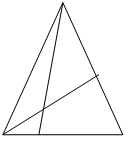  Сколько на чертеже треугольников?3)Сколько на чертеже квадратов?4) Для выполнения следующего задания надо вспомнить вертикальные и горизонтальные линии.Изобразите их (дети изображают линии руками, либо встают).5) На каждой парте карточка. Работа в паре.    -Заполните магический квадрат Коммуникативные УУД3Актуализация:1)Игра со словами «Противоположности»(антонимы)Кислый-сладкийБольшой-маленькийДлинный –короткийУзкий –широкийБелый-чёрныйРабота в парах.На столах лежат кубики.1 ряд: Расположите кубики  по горизонтали2 ряд: Расположите кубики  по горизонтали3 ряд::Расположите кубики, чередуясь цветами (черный , белый,…)Посмотрим, что получилось у 3 ряда. В какой игре вы видели такое расположение фигур? (шашки, шахматы)Есть ли в этой игре фигуры?Как вы озвучите тему нашего урока?Чему мы сегодня можем научиться?Коммуникативные УУДРегулятивные УУД4Физминутка:Сделайте 2 шага вперёд, 2 шага назад, один шаг вправо , один шаг влево.5Новая тема:-Что вы знаете о игре шахматы? -Каких известных шахматистов вы знаете?- Можете ли назвать шахматные фигуры?- Кто может играть в шахматы?Яков  Герасимович Рохлин – советский шахматист и деятель шахматного движения, мастер и тренер СССР, кандидат педагогических наук, литератор сказал ,что «Шахматы - это гимнастика для ума»- Как вы понимаете эти слова?- Какую роль играют шахматы для ребят, которые играют в шахматы.Учитель:Думаю, что вы хотите узнать больше о шахматах.Это такая игра, где должна соблюдаться тишина и строгая дисциплина. Дети разбиваются на четверки.Детям раздаются листочки с информацией о шахматах.Задание: выберите одного ученика вашей четвёрки, который вам зачитает информацию о шахматах. А все остальные будут слушать.Контроль: Что вы узнали новое о шахматах?Познавательные УУД6Закрепление:Дидактическая игра «Шахматы»- Найдите на этой «шахматной доске» названия шахматных фигур. Проверочный тест:Что можно сказать о шахматисте?а) Ходит сидя; б) Бежит лёжа;в) Ползает стоя; г) Плывёт летая. Из скольких клеток состоит шахматная доска?а) 32; б) 64;в) 81; г) 100. Какой шахматной фигуры не существует?а) Пешка; б) Король;в) Конь; г)Дама.Регулятивные УУД78Контроль полученных знаний: Найди шахматную фигуру Учитель: Итак, всё шахматное войско перед вами! Хорошо ли вы запомнили этих воинов? Проверим?Дети показывают фигуры.1.Его величество – Король!  Его Величество король самый высокий и поэтому самый заметный. Похож на человека с высокой острой короной. В каждом королевстве королей по одному – черный и белый.2.А вот Ферзь. Чуть поменьше короля. У него круглая небольшая шапочка-корона на голове.  Ферзей в каждой армии по одному, как и королей. 3. Вот Ладья!  Напоминает крепостную башню. В Россию шахматы так долго плыли на кораблях-лодках (в старину лодки назывались ладьями), что эта фигура и превратилась в ладью. Ладей в каждом войске по две.4.Особая фигура – Слон.  Древнеиндийские воины передвигались как пешком, так и нас лонах. Отсюда и возникла необходимость в этой фигуре, которая сохранила вид воина, а название – слона. Слонов в каждой армии по два, как по-другому называется эта фигура Офицер5.Ещё одно животное на поле - Конь! Его никогда ни с кем не перепутаешь. За долгое время он потерял своего всадника, длинные ноги и хвост. Коней у противников по два. 6. А теперь - Пешка! Похожа на маленького человечка. Пехота, пехотинец, пешком – вот почему эта фигура так называется. Идут только вперед. Их смело бросают в бой. Пешек в каждой армии больше всех – по восемь. Учитель: Вот мы с вами узнали, как зовут каждую фигуру.Подведём итоги:Доска – это поле боя, а фигуры – войска. Пешки – это пехота, кони – конница, слоны – это войско на слонах, ладьи – лодки, ферзь – полководец, король – генерал.Рефлексия.А в заключение давайте проговорим, что мы с вами сегодня  что узнали:Какие шахматные фигуры вы знаете? Вы хотите дальше учиться игре в шахматы?На следующих уроках мы будем знакомиться с правилами игры. Желаю успехов!Коммуникативные УУДРегулятивные УУД